Схема разметки VW (NFZ)Зарезервировать автомобиль в наличии (АВН) (https://nz.mst.vw-dealer.ru/purchase/available-cars/form/) 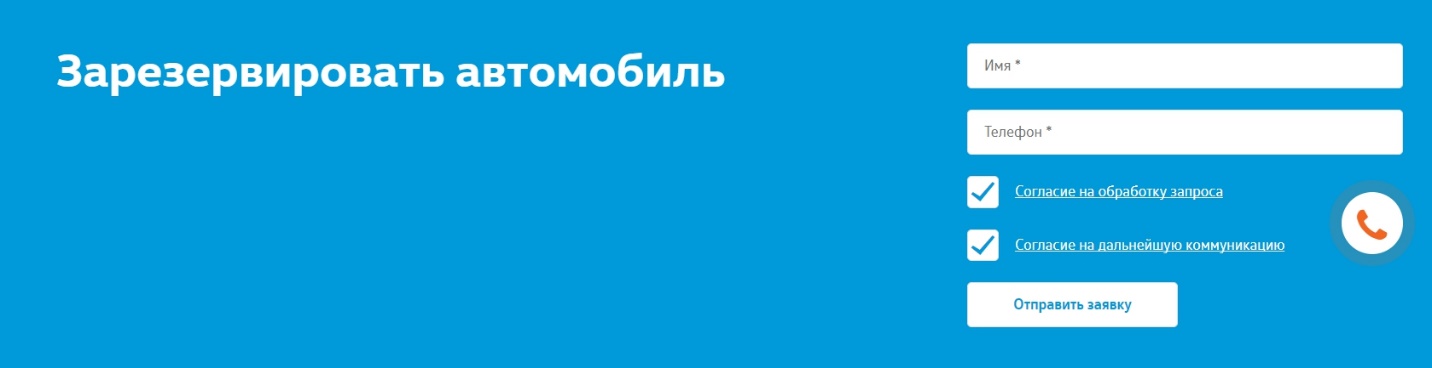 Зарезервировать автомобиль с пробегом в наличии (АВН)https://nz.mst.vw-dealer.ru/purchase/used-cars/available-cars/form/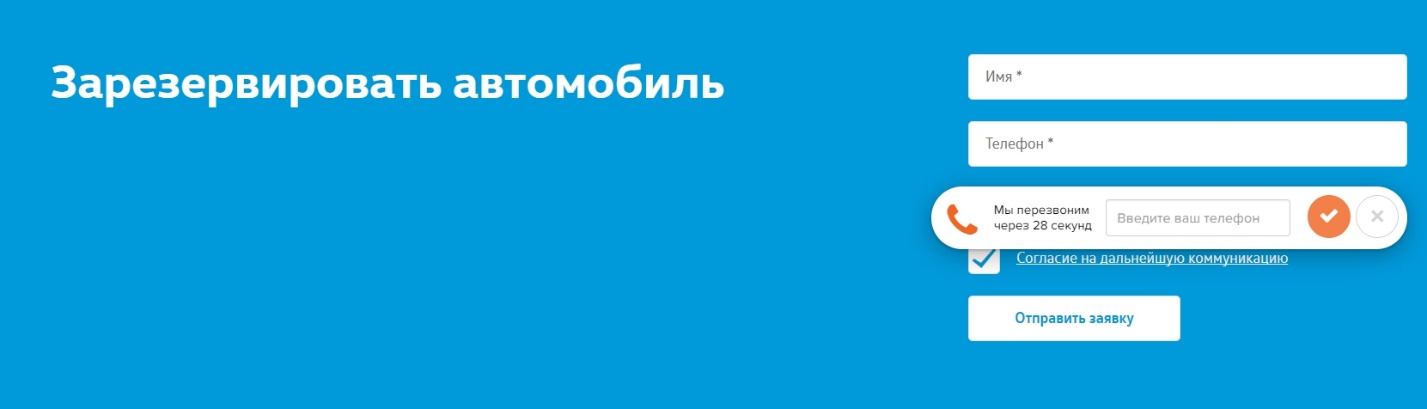 Заказать автомобиль ( https://nz.mst.vw-dealer.ru/purchase/order-form/ ) 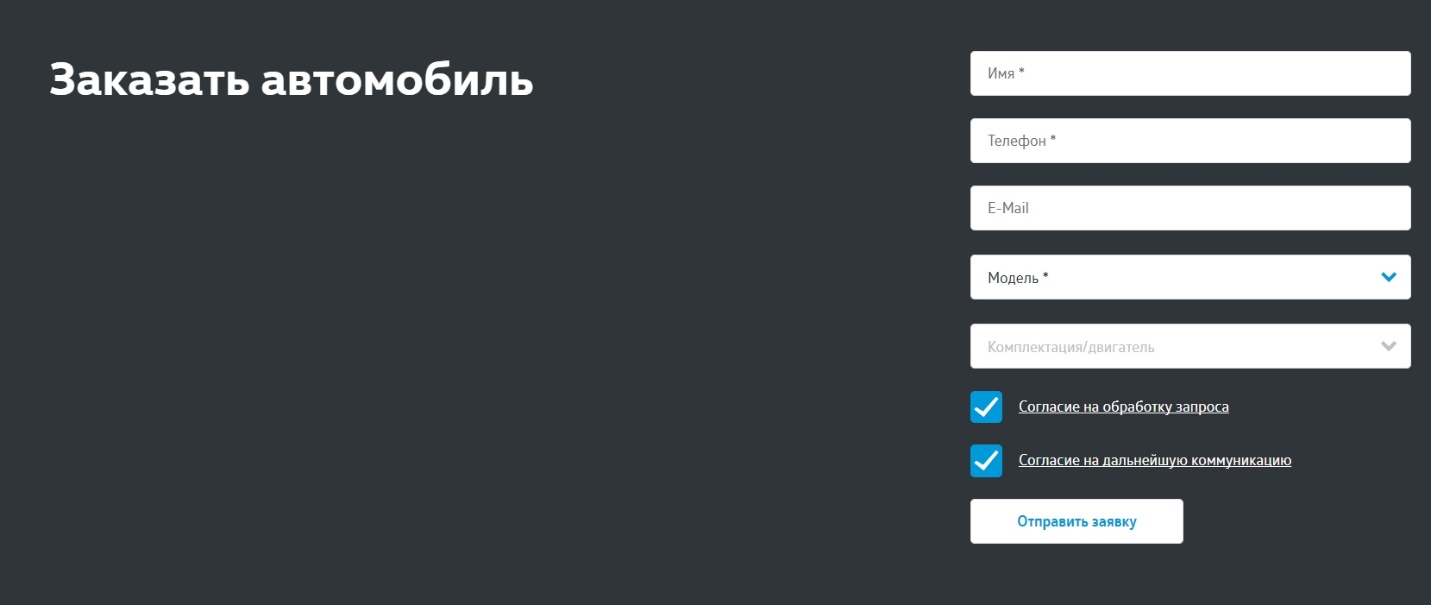 Заказать автомобиль с пробегом (https://nz.mst.vw-dealer.ru/purchase/used-cars/order-form/) Запись на сервис (https://nz.mst.vw-dealer.ru/owners/service/signing-for-service/)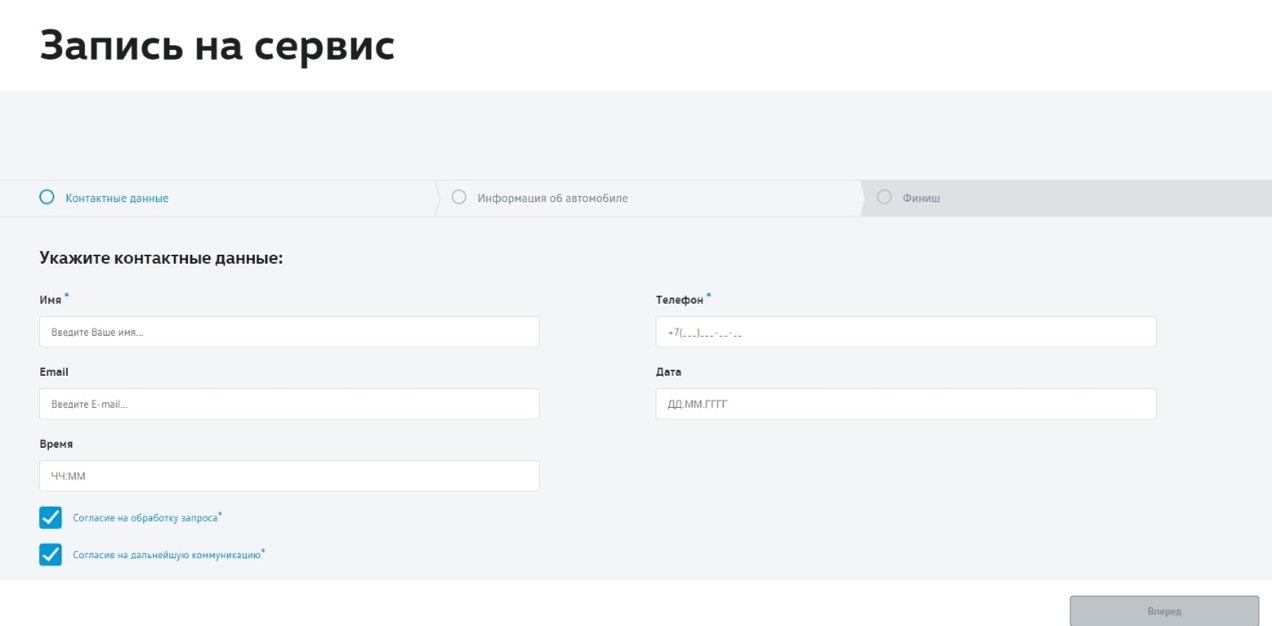 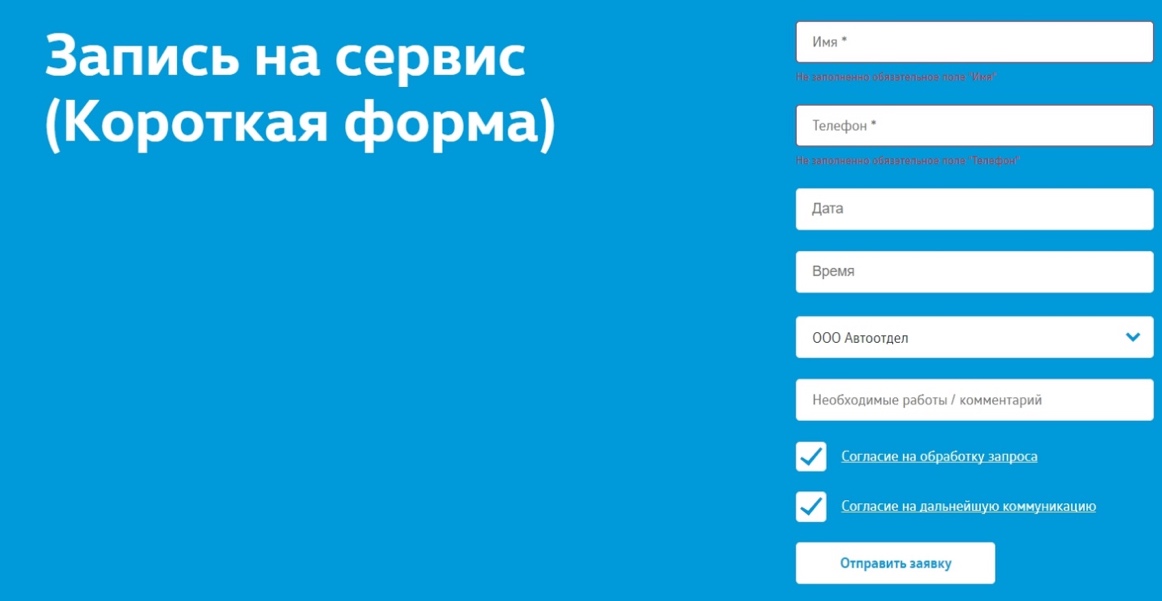 Форма Тест-драйва (https://nz.mst.vw-dealer.ru/purchase/test-drive/)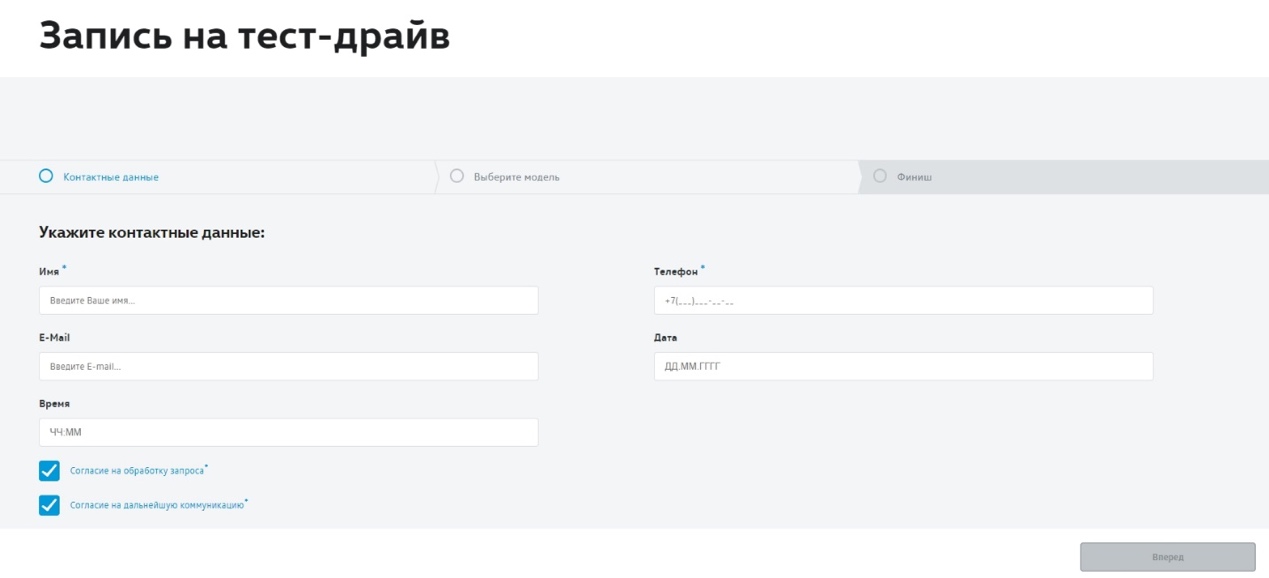 Индивидуальное предложение ( https://nz.mst.vw-dealer.ru/purchase/offer-form/ )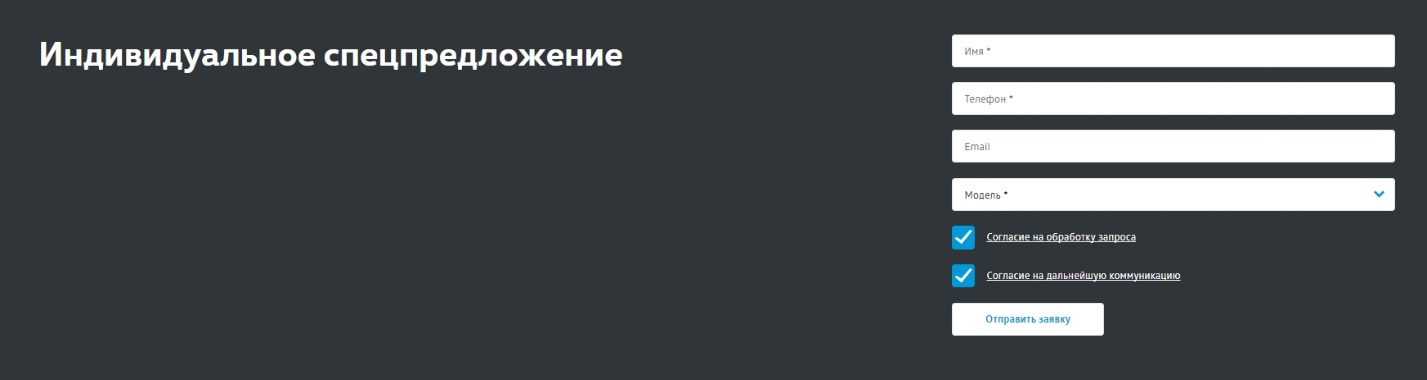 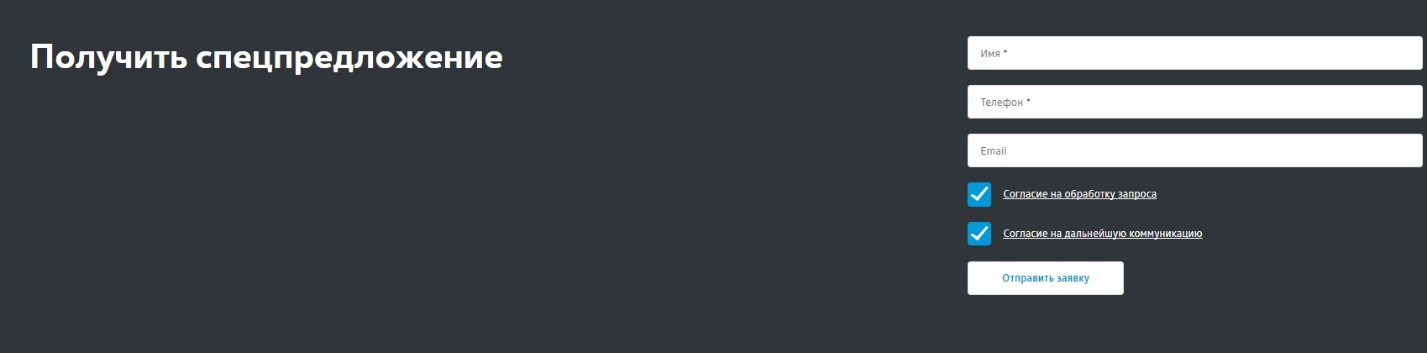 Оставьте свой отзыв ( https://nz.mst.vw-dealer.ru/about/review-form/ )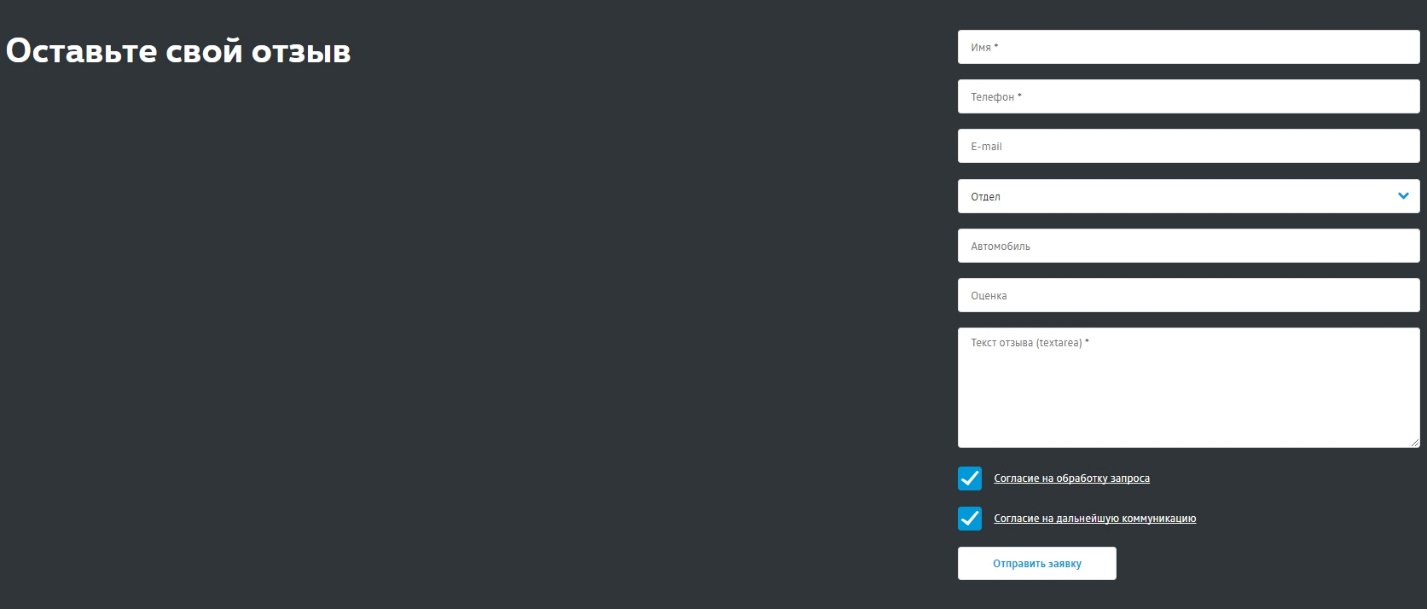 Отправьте свое резюме ( https://nz.mst.vw-dealer.ru/about/vacancy-form/ )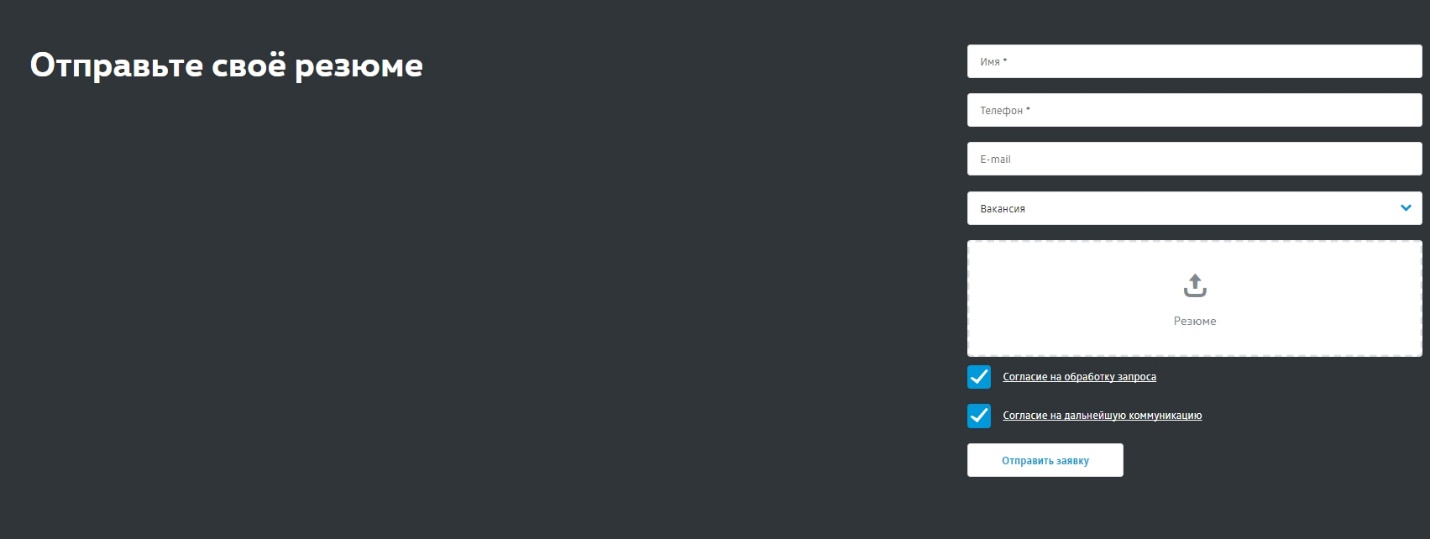 Онлайн-оценка Вашего автомобиля ( https://nz.mst.vw-dealer.ru/purchase/used-cars/evaluation/ )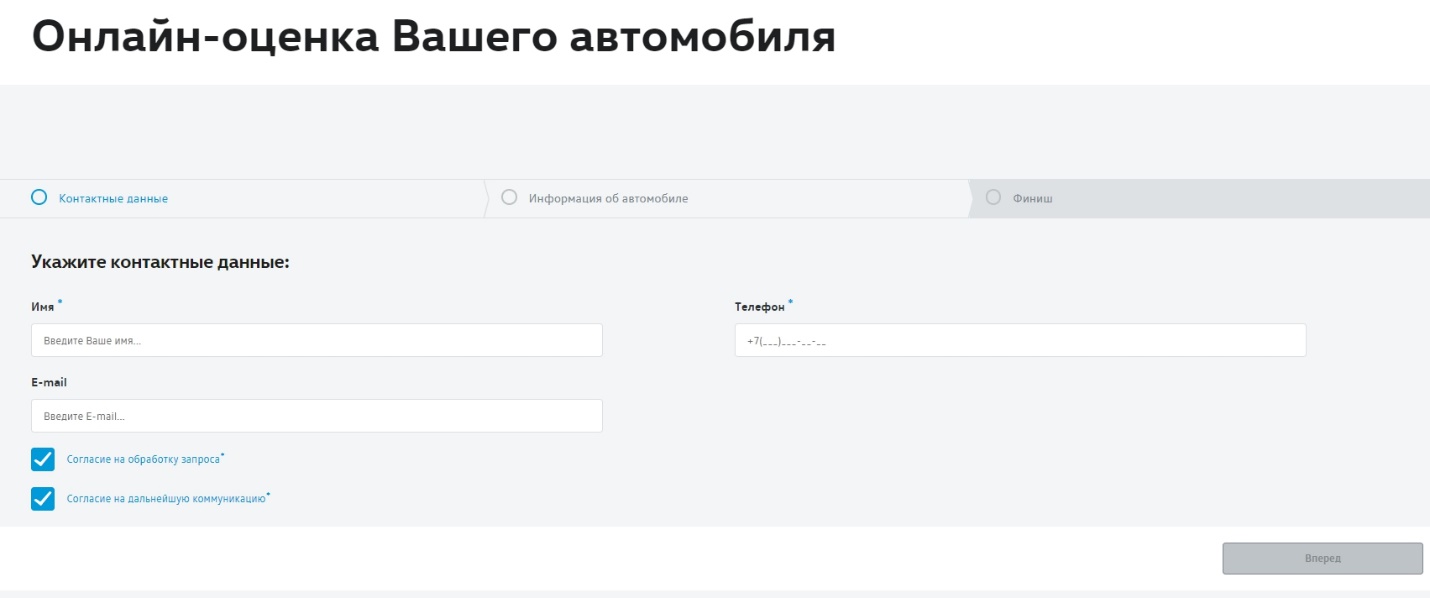 Заказ обратного звонка ( https://nz.mst.vw-dealer.ru/about/callback-form/ )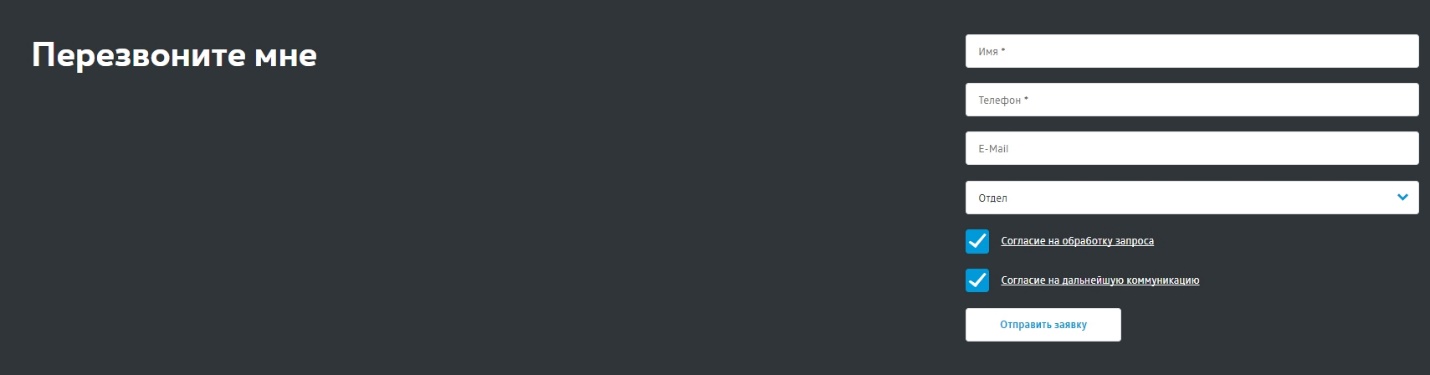 Форма заявки на кредит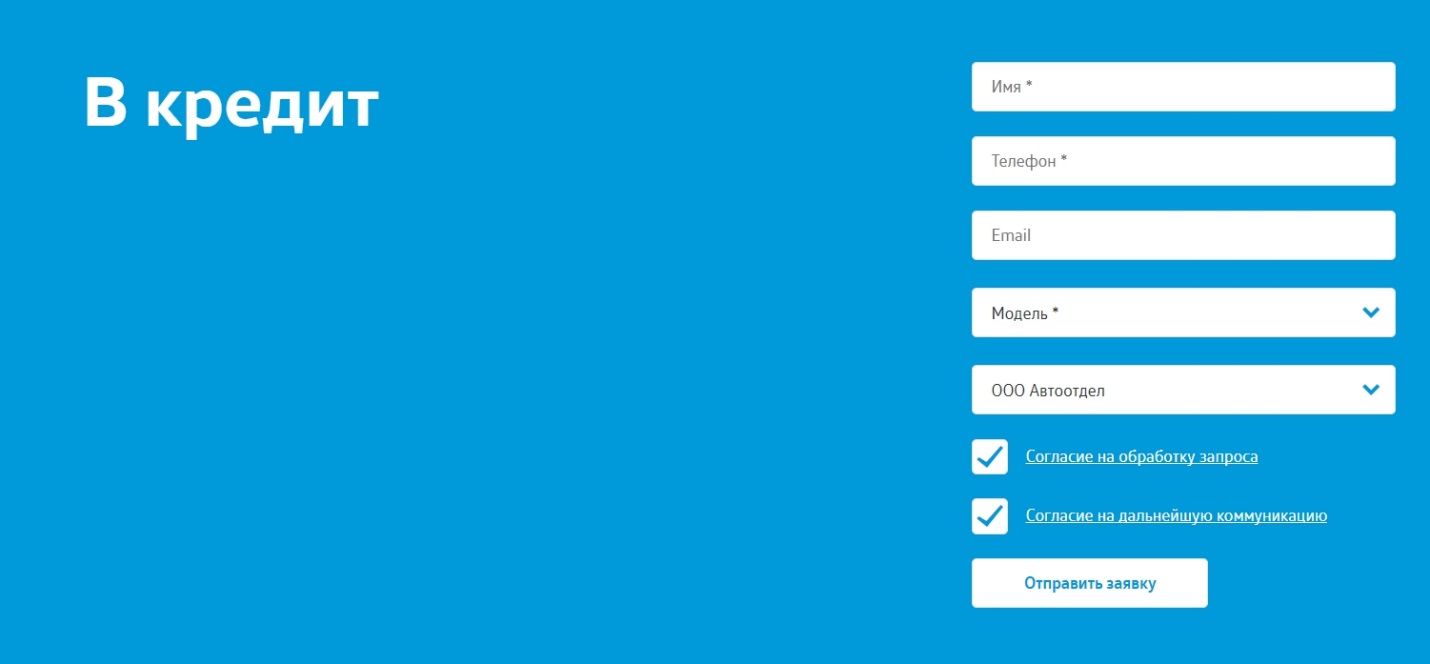 Кредитный калькулятор дилера ( https://nz.mst.vw-dealer.ru/purchase/finance/credit/calc/ )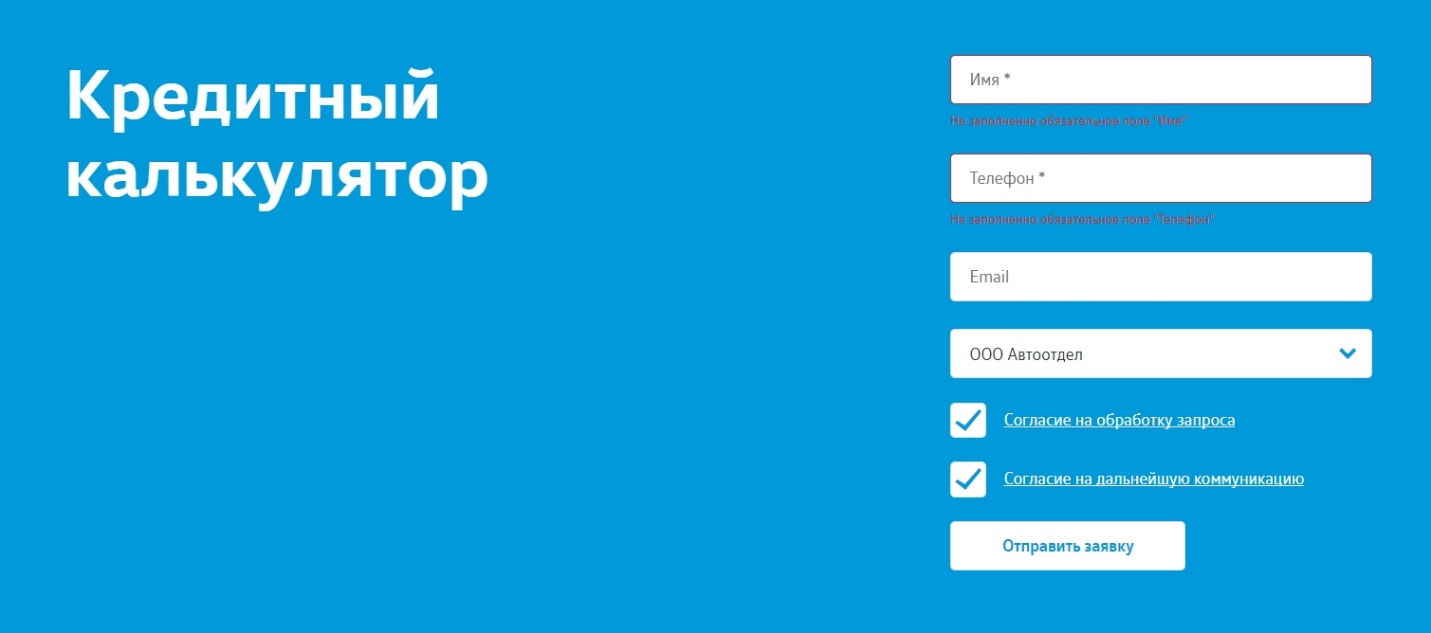 Скачивание PDF Статус формыGA_categoryGA_eventGA_labelYA_labelКлик по кнопкеAvailNewCarOrderFormsubmit/purchase/available-cars/form/AVAILNEWCARORDERFORMSUBMITУспешный сабмитAvailNewCarOrderFormsuccess/purchase/available-cars/form/AVAILNEWCARORDERFORMSUCCESSСтатус формыGA_categoryGA_eventGA_labelYA_labelКлик по кнопкеAvailUsedCarOrderFormsubmit/purchase/used-cars/available-cars/form/AVAILUSEDCARORDERFORMSUBMITУспешный сабмитAvailUsedCarOrderFormsuccess/purchase/used-cars/available-cars/form/AVAILUSEDCARORDERFORMSUCCESSСтатус формыGA_categoryGA_eventGA_labelYA_labelКлик по кнопкеNewCarOrderFormsubmit/purchase/available-cars/form/NEWCARORDERFORMSUBMITУспешный сабмитNewCarOrderFormsuccess/purchase/available-cars/form/NEWCARORDERFORMSUCCESSСтатус формыGA_categoryGA_eventGA_labelYA_labelКлик по кнопкеUsedCarOrderFormsubmit/purchase/used-cars/order-form/USEDCARORDERFORMSUCCESУспешный сабмитUsedCarOrderFormsuccess/purchase/used-cars/order-form/USEDCARORDERFORMSUCCESSСтатус формыGA_categoryGA_eventGA_labelYA_labelКлик по кнопке «Отправить»MaintenanceFormsubmit/owners/service/signing-for-service/MAINTENANCEFORMSUBMITУспешный сабмитMaintenanceFormsuccess/owners/service/signing-for-service/MAINTENANCEFORMSUCCESSСтатус формыGA_categoryGA_eventGA_labelYA_labelКлик по кнопкеTestdriveFormsubmit/purchase/test-drive/TESTDRIVEFORMSUBMITУспешный сабмитTestdriveFormsuccess/purchase/test-drive/TESTDRIVEFORMSUCCESSСтатус формыGA_categoryGA_eventGA_labelYA_labelКлик по кнопкеSpecialsDetailFormsubmit/purchase/offer-form/SPECIALSDETAILFORMSUBMITУспешный сабмитSpecialsDetailFormsuccess/purchase/offer-form/SPECIALSDETAILFORMSUCCESSСтатус формыGA_categoryGA_eventGA_labelYA_labelКлик по кнопкеLeaveReviewFormsubmit/about/review-form/LEAVEREVIEWFORMSUBMITУспешный сабмитLeaveReviewFormsuccess/about/review-form/LEAVEREVIEWFORMSUCCESSСтатус формыGA_categoryGA_eventGA_labelYA_labelКлик по кнопкеVacancyFormsubmit/about/vacancy-form/VACANCYFORMSUBMITУспешный сабмитVacancyFormsuccess/about/vacancy-form/VACANCYFORMSUCCESSСтатус формыGA_categoryGA_eventGA_labelYA_labelКлик по кнопкеCarvaluationFormsubmit/purchase/used-cars/evaluation/CARVALUATIONFORMSUBMITУспешный сабмитCarvaluationFormsuccess/purchase/used-cars/evaluation/CARVALUATIONFORMSUCCESSСтатус формыGA_categoryGA_eventGA_labelYA_labelКлик по кнопкеCallbackFormsubmit/about/callback-form/CALLBACKFORMSUBMITУспешный сабмитCallbackFormsuccess/about/callback-form/CALLBACKFORMSUCCESSСтатус формыGA_categoryGA_eventGA_labelYA_labelКлик по кнопкеCarCreditSimpleFormsubmit/forms/CARCREDITSIMPLEFORMSUBMITУспешный сабмитCarCreditSimpleFormsuccess/forms/CARCREDITSIMPLERFORMSUCCESSСтатус формыGA_categoryGA_eventGA_labelYA_labelКлик по кнопке «Отправить»CarCreditFormsubmit/forms/CARCREDITFORMSUBMITУспешный сабмитCarCreditFormsuccess/forms/CARCREDITFORMSUCCESSСтатус формыGA_categoryGA_eventGA_labelYA_labelКлик по ссылкеPDFDownloadURL достигнутой целиPDFDOWNLOAD